Szkoła Muzyczna I Stopnia w Konstancinie – Jeziornie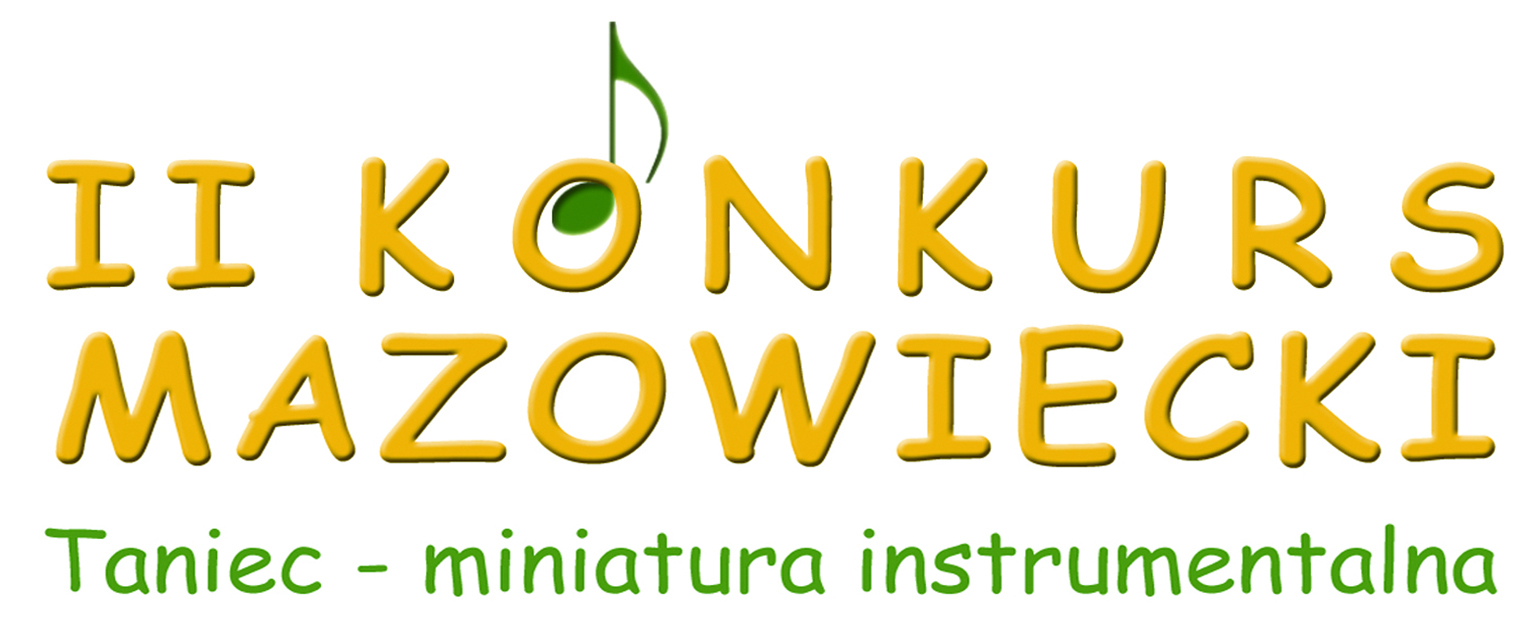 Konstancin - Jeziorna, 10 – 13 kwietnia 2014 r.KARTA  ZGŁOSZENIA  UCZESTNIKA(prosimy o czytelne wypełnienie karty)Imię  i nazwisko uczestnika	…………………………………….……..........………………………….. Grupa	……………..			Instrument ……………………….…….…………….……………Klasa .............…  Dział .............…  Rok nauki .............…  Data urodzenia  ……….…………………...Imię  i nazwisko nauczyciela	…………..…….................................................……………….…………Imię  i nazwisko akompaniatora …….......................................................................................................Nazwa szkoły	……………………………………………………………………………….…………….……..................................…………………………………………………………………Program konkursowy – czas trwania programu łącznie 8 minutNależy podać kompozytora, tytuł i czas trwania utworu oraz określić rodzaj tańca……...................................…………………………………………………………………….………..................................……………………………………………………………….…….………...................................…………………………………………………………………….………...................................…………………………………………………………………….…Miejscowość ……………….…….…………………………., 	dnia ……………….….……….…................................................							.............................................. 	podpis nauczyciela 								podpis dyrektora szkoły	Wpisowe w wysokości 50 zł należy wpłacić na konto: BZ WBK 36 1090 1043 0000 0001 0983 1751 na rzecz: Szkoła Muzyczna I Stopnia w Konstancinie-Jeziornie, ul. Świetlicowa 7/9 lok A1W tytule wpłaty podając imię i nazwisko uczestnika, z dopiskiem Konkurs.Kopię zgłoszenia wraz z podpisami  należy przesłać drogą elektroniczną na adres: sekretariat@muzyczna-konstancin.pl w  nieprzekraczalnym  terminie do 25 marca 2014r.Informacja:   Sekretariat szkoły – tel . 0-22 754 39 69
